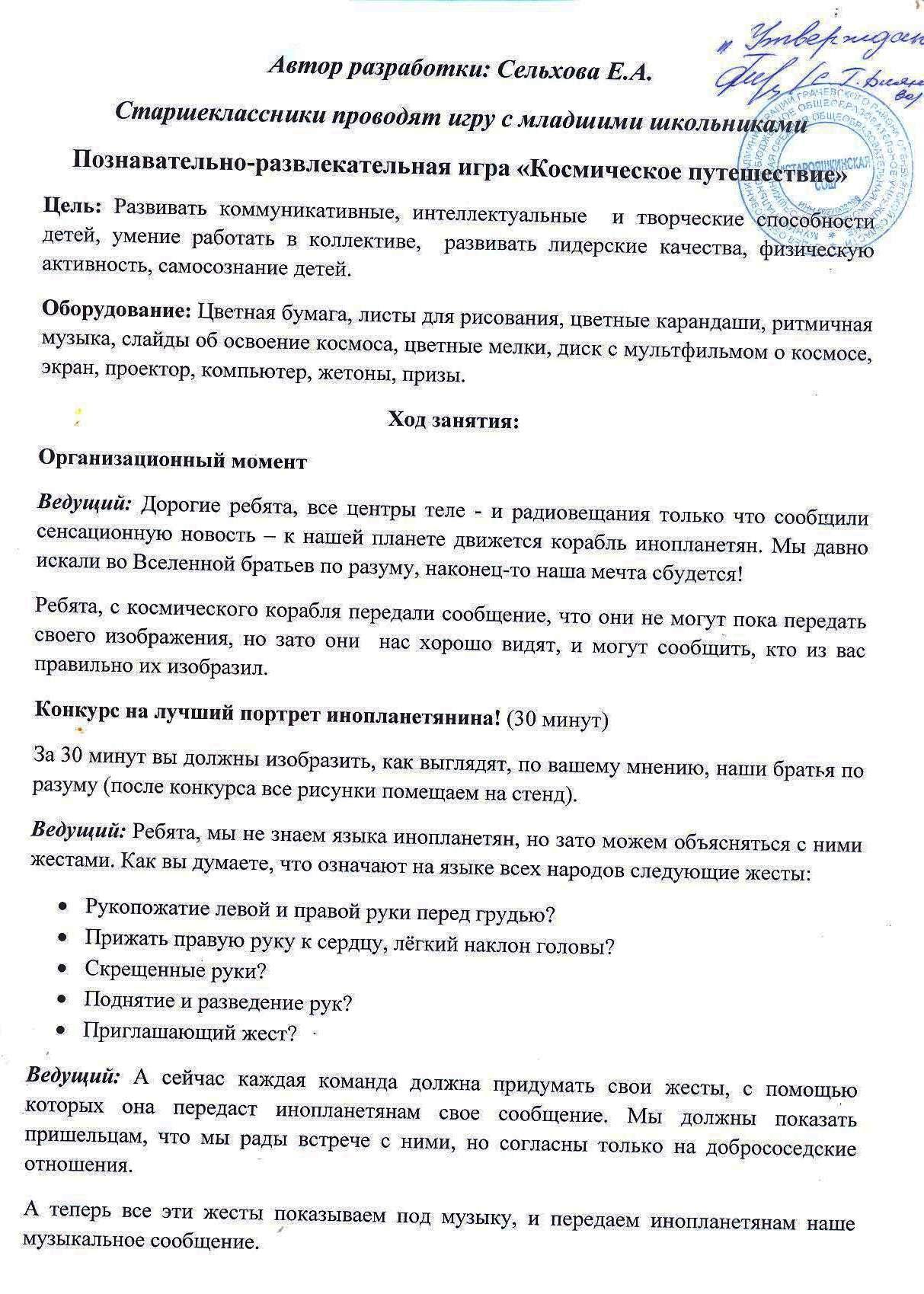 Танцуют все!Ведущий: Язык музыки и жестов – это международный язык, который могут понять даже инопланетяне. А теперь давайте ознакомим наших братьев по разуму с нашей планетой и Солнечной системой. Вы должны хором отвечать на вопросы  или вставлять пропущенные слова: Мы живем на планете…Наша звезда называется…Наш континент на планете называется…Наша страна называется…Наш регион называется…Наша область называется…Наш район называется…Наше село называется…Меня зовут (по очереди)…Наша Солнечная система входит в состав галактики с названием…В нашей Солнечной системе есть планеты…У нашей планеты Земля есть спутник…Наша планета Земля вращается вокруг своей оси за…А вокруг Солнца за…Самая близкая к Солнцу планета…Самая крупная планета Солнечной системы…Среднее расстояние от Земли до Солнца…Радиус нашей планеты Земля…Молодцы!Ведущий: А теперь покажем нашим братьям по разуму как земляне изучают и осваивают космос. (просмотр слайдов о современном космосе)Ведущий: Ребят, вы так понравились нашим братьям по разуму, что они решили пригласить вас к себе в гости. Но, к сожалению, места в их корабле для вас не найдется и вам придется построить свои космические корабли для полетов к ним. Строить будем все вместе, каждый построит свой, а потом выберем лучший и на нем полетим. Для постройки корабля каждому из вас нужна бумага и клей (дети под руководством ведущего делают макеты космических ракет, придумывают их название и выбирают лучшее).Ведущий: Ракеты к старту готовы! Нам предстоит трудное путешествие. На вашем пути встретится много препятствий. Нужно всем экипажем не отпуская рук, преодолеть все препятствия (руки на поясе впереди бегущего члена экипажа).Старт – перегрузка (присели), облетаем Луну (наклон влево), дуга проходит мимо Марса (наклон вправо), преодолеваем пояс астероидов (наклон вперед), притяжение Юпитера (наклон назад), блуждающий астероид  (подпрыгнули), комета Галлея (обогнуть), Сириус – самая яркая звезда (закрыли глаза), Черная дыра (наклон назад), приземление – невесомость (на носочках).Молодцы, приземлились!    Ведущий: Чтобы инопланетяне захотели с нами дружить, надо рассказать, какие мы хорошие. Каждая команда пишет на листочках качествами, которыми должны обладать земляне.Ведущий: Ребята, а какой вклад в освоение космоса внесли жители нашего села? (рассказ с использованием слайдов о Советникове Б. Ф. и Алексенцеве В. И.)Ведущий: А теперь братья по разуму приглашают вас посмотреть мультфильм о космосе.После просмотра мультфильма команды во главе с капитанами заполняют бортовые журналы. Нужно нарисовать маршрут вашего космического путешествия, сочинить стихи или написать небольшой рассказ.Подведение итогов, награждение.